ENTIDADES PARTICIPANTES DO MOVIMENTO DE OLHO NO IMPOSTO EM ORDEM ALFABÉTICAAASP, ABAD, ABAP, ABAV/SP, ABRAS, ABCFARMA, ABECE, ABEP, ABES, ABRESI, ABIESV, ABIH-SP, ABINEE, ABO, ABRAERP, ABRAFARMA, ABRAPNEUS, ABRASCE, ABRAT, ABREMAR, ABT, AC MINAS, ACLAME, ACP, ACREFI, ACSP, AESCON/SP, AFRAC, ALSHOP, AMB, AMCHAM, ANAMACO, ANEFAC, ANEPS, APAREM, APAS, APCD, APEJESP, APETESP, APM, APROSOM, ASBEA, ASEC, ASERC, ASSESPRO, AUDIBRA, BRAZTOA, CACB, CESA, CFC, CIESP, CNS, CNTUR, CONFEDERAÇÃO NACIONAL DE SERVIÇOS, CONFEDERAÇÃO NACIONAL DO COMÉRCIO, CONFENEN, CORCESP, CORECON/SP, CRA/SP, CRC, CREA, CRECI, CREMESP, CROSP, FAEASP, FAVEEC, FECOMERCIO/SC, FECOMERCIO/SP, FECOMERCIO/RJ, FECONTESP, FEDERASUL, FEHERJ, FEHOESP, FEMESP, FENABRAVE, FENAC, FENACON, FENAINFO, FENECON, FESESP, FETCESP, FHORESP, FORÇA SINDICAL, FORÚM PERMANENTE EM DEFESSA DO EMPREENDEDOR, FRESP, IAB, IBPT, IBRACON, IBRI, IDV, IE, IEP, INDA, NTC, OAB, ORDEM DOS ECONOMISTAS DO BRASIL, PNBE, SEBRAE-SP, SECOVI/SP, SEEAATESP, SEINESP, SELUR, SEPROSP, SESCAP, SESCON/SP, SESCOVE, SIAMFESP, SINAENCO, SINAEES, SINAPA, SINCOELETRICO, SINCOESP, SINCOR, SINDOPEÇAS, SINDCONT-SP, SINDECON/ESP, SINDELIVRE, SINDEPARK, SINDETUR/SP, SINDHOP, SINDIFUPI, SINDILOJAS, SINDIMEST, SINDIPROM, SINHORES/SP, SINDMOTOR, SINDISIDER, SINDUSFARMA, SINDVERDE, SINEATA, SINEPE/DF, SINEVÍDEO, SINFAC, SINSA, SINTEC/PR, SINTEC/PR, SINTELMARK, SIRCESP, SOCIEDADE RURAL BRASILEIRA, TEL-COMP E TRANSERPO Movimento das Associações Comerciais foi idealizado pela Federação das Associações Comerciais do Estado de São Paulo  -  FACESPHUwww.facesp.com.brUH   |   HUwww.movimentoac.com.brU0BCONTROLE DE VERSÕES1B1. IDENTIFICAÇÃO E VIGÊNCIA DO MANUAL	Este documento tem por objetivo a definição das especificações e critérios técnicos necessários para a integração entre o arquivo de download das alíquotas de tributação média dos produtos e serviços calculados pelo IBPT – Instituto Brasileiro de Planejamento Tributário e os sistemas de informações das empresas emissoras de cupons fiscais, conhecimentos de transporte e Nota Fiscal, sejam eletrônicas ou não.A vigência do manual é por tempo indeterminado. As revogações e novos manuais estarão sempre disponíveis on-line no site HUwww.impostometro.com.brUH, HUwww.ibpt.com.brUH, HUwww.afrac.org.brUH.O IBPT envia newsletter por e-mail informando sobre novas versões de manual ou de arquivo do mesmo, bastando para isso que o usuário se cadastre no endereço HUhttp://deolhonoimposto.ibpt.com.br/.2B2. CONSIDERAÇÕES INICIAISO IBPT – Instituto Brasileiro de Planejamento Tributário, na condição de instituição de âmbito nacional, reconhecidamente idônea, voltada primordialmente à apuração e análise de dados econômicos, em atendimento ao disposto o artigo 2º da lei 12.741/2012, disponibiliza via arquivo para download as alíquotas para a determinação dos valores aproximados dos tributos incidentes ao consumidor, tornando possível às empresas emissoras de cupom e notas fiscais o pleno atendimento da citada lei, isentando-as de qualquer responsabilidade sobre o cálculo do referido tributo, desde que citada a fonte.As empresas que emitem notas fiscais manualmente e o cidadão que deseja apenas consultar a carga tributária aproximada, poderão utilizar a ferramenta balancos.com do IBPT, que contém os seguintes recursos gratuitos:Busca por nome comercial de produtos e serviços com demonstração da carga tributária aproximada incidente, com os mesmos números da tabela em vigor;	No mesmo local, todas as empresas terão gratuitamente a seguinte solução para atualização de NCMs e Ex tarifários em seu cadastro de produtos, contendo: Relatório personalizado com lista de produtos contendo:Nome comercialNCMEx TarifárioValidação da situação da NCM+Ex (vigente ou desatualizada)Nomenclatura completa da TIPIAlíquota nacional média aproximadaAlíquota de impostados média aproximadaLogin e senha para acesso exclusivo e privativo do relatório mencionado no item a);Repositório gratuito dos arquivos XML enviados pelo usuário (por meio de upload), com extração automática das NCMs e Ex tarifários utilizadas pelos fabricantes e vendedores para obtenção dos relatórios e exportação de dados, contidos no item a), com acesso exclusivo via login e senha, conforme item a). O acesso desta ferramenta do IBPT será possível por meio do endereço www.balancos.com ou então através de link contido nos sites HUwww.impostometro.com.brUH, HUwww.ibpt.com.brUH, HUwww.afrac.org.brUH. O padrão e as especificações deste manual, aprovados pelo grupo de estudos coordenado pela Federação das Associações Comerciais do Estado de São Paulo  -  FACESP, foram  organizados com a motivação de viabilizar a lei 12.741/2012 e oferecer o mínimo impacto para as empresas. Além disso, contou-se com a ativa participação da ACSP – Associação Comercial de São Paulo, AFRAC – Associação Brasileira de Automação Comercial, que norteou os aspectos tecnológicos para o estabelecimento de um padrão de layout e de informações que representassem também o menor impacto possível para as empresas desenvolvedoras de software e de hardware, considerando a realidade de milhões de empresas que trabalham desconectadas da web.3B3. OBJETIVOS DO PROJETO	A Lei 12.741 nasceu de uma iniciativa popular liderada pela Federação das Associações Comerciais do Estado de São Paulo  -  FACESP e reuniu 139 entidades de grande representatividade nacional, com o objetivo de tornar claro à sociedade que os tributos são pagos pelo consumidor em todas as operações comerciais e não apenas quando o cidadão faz o pagamento diretamente através de uma guia, conforme suposto pela maioria das pessoas pesquisadas. Foram 1,5 milhões de assinaturas e o apoio de 90% da população, conforme pesquisa IBOPE realizada, encomendada pela ACSP.Além do anseio popular, como corolário, espera-se que: os cidadãos percebam a quantidade de impostos que pagam; a conscientização implique na preservação do patrimônio público por parte da sociedade que frequentemente o dilapida ou o despreza; que os tributos sejam percebidos como necessários ao gasto público; que o voto seja percebido como delegação do poder de gastar os tributos pagos; que haja um amadurecimento da sociedade em relação aos seus direitos e obrigações; que haja um engajamento coletivo para uma efetiva reforma tributária.4B4. CONCEITO UTILIZADO PARA EXIBIÇÃO DAS INFORMAÇÕES NO CUPOM FISCAL	Para que seja informado ao consumidor o valor aproximado dos tributos federais, estaduais e municipais que influenciaram o preço de venda, em cada operação, sem qualquer mudança em layouts de cupom fiscal, e, sem qualquer atualização de firmware de emissoras de cupons fiscais, deve o software emissor do cupom fiscal ser ajustado para inserir a informação no campo próprio destinado a mensagens do emitente ao consumidor.Por sugestão da AFRAC – Associação Brasileira de Automação Comercial a informação deve constar em uma única linha, conforme exemplo:Val Aprox Tributos R$99.999,99 (99,99%) Fonte: IBPT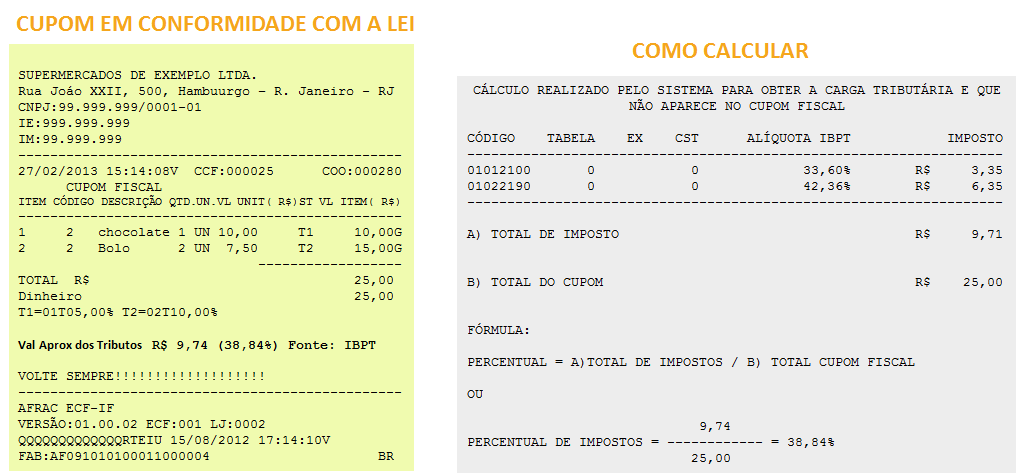 	*Obs.: As informações contidas nas imagens são meramente ilustrativas.Nos documentos fiscais impressos é apenas obrigatória a exibição do valor total aproximado dos tributos, obtido através da somatória de todos os itens de produtos e serviços. Nos arquivos eletrônicos poderá constar a informação item a item, conforme atos regulatórios do CONFAZ que venham a ser emitidos para este fim.Em cupons fiscais a informação poderá constar nas linhas destinadas a mensagens comerciais ao consumidor. Mas, se em algum Estado a legislação vier a utilizar a totalidade destes campos e não existir sequer uma linha disponível para este fim, o Movimento das Associações Comerciais, somente neste caso, sugere a impressão de um relatório gerencial, na sequência do cupom, com identificação do cupom fiscal a que pertence, assim como ocorre com os comprovantes de cartão de débito ou crédito.Nos demais documentos fiscais a informação poderá constar em campo destinado a observações, ou, alternativamente, na forma de nota em campo de descrição de produtos e serviços quando o campo de observações não existir.Em relação aos serviços de natureza financeira, quando não seja legalmente prevista a emissão de documento fiscal, as informações de que trata este artigo deverão ser feitas em tabelas afixadas nos respectivos estabelecimentos.5B5. CONCEITO UTILIZADO PARA EXIBIÇÃO DAS INFORMAÇÕES NAS NOTAS FISCAIS ELETRÔNICAS     E EM PAPEL, DE MERCADORIAS OU SERVIÇOS	O cálculo é o mesmo apresentado no exemplo do item 4, relativo ao cupom fiscal.	As notas fiscais de mercadorias e de serviços possuem espaço próprio destinado à observações. Neste campo, pode ser adicionado o texto recomendado:Val Aprox Tributos R$99.999,99 (99,99%) Fonte: IBPTNos demais documentos fiscais a informação poderá constar em campo destinado a observações, ou, alternativamente, na forma de nota em campo de descrição de produtos e serviços quando o campo de observações não existir.Em relação aos serviços de natureza financeira, quando não seja legalmente prevista a emissão de documento fiscal, as informações de que trata este artigo deverão ser feitas em tabelas afixadas nos respectivos estabelecimentos.6B6. DESCRIÇÃO DO MODELO OPERACIONALO IBPT disponibiliza semestralmente, conforme calendário contido no item 10, arquivo contendo a carga tributária média por produto e serviço em formato csv no endereço HUhttps://www.impostometro.com.br/lei12741/ibptaxH;O software do usuário deve ser atualizado, manual ou automaticamente, conforme especificações do fabricante, através do endereço especificado no item 1;O arquivo conterá: a) todas os códigos NCM – Nomenclatura Comum do Mercosul e NBS – Nomenclatura Brasileira de Serviços, bem como, em se tratando de serviços, a Lei Complementar 116; b) As exceções da NCM (“EX”); c) alíquotas médias aproximadas para produtos nacionais; d) alíquotas médias aproximadas para produtos importados;Para identificar a alíquota aplicável a cada produto ou serviço, o fabricante do sistema de emissão de notas fiscais deve associar o conteúdo do arquivo IBPTax com os seguintes campos:7B	O código de Origem da Mercadoria e Serviço, do Anexo CST – Código de Situação Tributária, em vigor a partir de 01/01/2013 está em conformidade com o Ajuste SINIEF 20, de 7 de novembro de 2012.7. PADRÃO TÉCNICOTipo do arquivo: CSV – Comma-separated values ou Valores Separados por Vírgula.8B8. EXEMPLO DE CONTEÚDO DA TABELA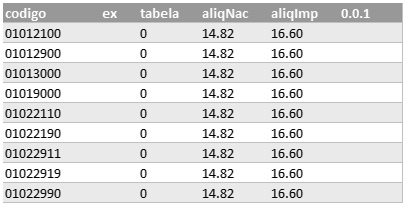 *Obs.: As informações contidas nas imagens são meramente ilustrativas.9B9. DÚVIDAS COMUNSREGIMES TRIBUTÁRIOS a) As alíquotas apresentadas no cupom fiscal são diferentes para o regime Simples Nacional, MEI, Lucro Presumido, Lucro Real ou Lucro Arbitrado?Nos cálculos oferecidos pelo IBPT gratuitamente para o movimento De Olho no Imposto, em atendimento ao art. 2º da lei 12.741/2012, as alíquotas são as mesmas para todos os regimes tributários, sendo diferenciadas em relação a cada NCM-Nomenclatura Comum do Mercosul ou NBS – Nomenclatura Brasileira de Serviços.O IBPT, dentro de sua metodologia, levou em conta a alíquota média de todos os regimes tributários, com diversos fatores de ponderação.b) Em relação aos produtos com substituição tributária devem ser utilizadas as mesmas alíquotas desta tabela?Sim, as alíquotas médias aproximadas são as mesmas e devem ser aplicadas sobre o valor total dos produtos ao consumidor. Para chegar aos valores da tabela por NCM ou NBS foram levados em conta margens de valor agregado praticadas pelo próprio fisco, nacionalmente, que tornam possível a obtenção da carga tributária mais próxima da real possível.c) Quando a empresa está no Simples Nacional, mesmo pagando um percentual reduzido, hipoteticamente 10%, ainda assim deve destacar uma carga tributária maior, quando informado na NCM, por exemplo 35%?Sim, deve informar a alíquota que está na tabela IBPTax, do movimento De Olho no Imposto. As empresas do Simples Nacional não fazem jus ao crédito tributário de etapas anteriores. Desta forma, se a empresa pagou na etapa anterior 18% de ICMS + 15% de IPI, 1,65% de PIS e 7,6% de COFINS, este imposto da etapa anterior pago pelas mercadorias fica embutida no preço. Adicionalmente a esta carga tributária que já foi paga, ainda é acrescido, o imposto do Simples Nacional, que neste exemplo, representa mais 10% sobre o consumidor.Entretanto, o IBPT leva em conta fatores de redução e ponderação para obter os percentuais que oferece. Por exemplo, em relação ao IPI é descontado o valor agregado da indústria ao consumidor. Deste modo, o usuário da tabela IBPTax do movimento De Olho no Imposto não precisa se preocupar com os cálculos. Basta que relacione a tabela com o seu cadastro de produtos ou serviços, conforme demonstrado no item “7 – Padrão Técnico” deste manual.CÁLCULO DO IMPOSTO a) Eu gostaria de calcular a alíquota real de minha empresa, posso?Sim, qualquer empresa pode calcular a própria carga tributária. Para tanto, deve guardar a memória de cálculo para justificar seus números. A fiscalização, quando e se ocorrer, será realizada pelo PROCON e poderá ter o apoio técnico das Secretarias de Fazenda.Uma das vantagens de se utilizar a tabela IBPTax do Movimento de Olho no Imposto é que a responsabilidade pelo cálculo é da entidade e não da empresa.b) Minha empresa, Associação, Cooperativa ou Sindicato pode contratar o IBPT ou outra entidade para fazer os cálculos?Sim, pode. Entretanto, é facultativo utilizar os números gratuitos oferecidos pelo próprio IBPT ao Movimento De Olho no Imposto.c) Preciso calcular o imposto nas remessas para industrialização, amostras grátis, entre outras?Não, apenas nas vendas para consumidor final.d) Vendo mercadorias que serão utilizadas como matéria prima, preciso informar a carga tributária da lei 12741/2012?Não, apenas nas vendas para consumidor final.e) Vendo mercadorias que serão utilizadas como ativo imobilizado ou materiais de uso e consumo, preciso informar a carga tributária da lei 12741/2012?Sim, pois neste caso o adquirente é consumidor final.g) Sou prestador de serviços. Quais as hipóteses em que eu não preciso calcular, nem informar a carga tributária média aproximada na nota fiscal de serviços?Apenas quando o serviço prestado fizer parte de um processo industrial terceirizado, ou então, representar a terceirização de outro serviço, no qual o consumidor final do serviço não seja o cliente atendido.Sempre que o cliente do serviço for o consumidor final deve ser destacado o imposto no documento fiscal.h) Sou autônomo, preciso informar a carga tributária média aproximada no documento fiscal ou equivalente?Sim, desde que o documento emitido seja destinado ao consumidor.i) Quando a empresa oferece desconto incondicional, deve considerar este desconto para exibir a carga tributária aproximada?Sim, deve considerar o desconto incondicional, já que sobre ele não há incidência tributária. Naturalmente, o desconto deve ser calculado item a item dos produtos vendidos, já que o cálculo da tributação para o atendimento da lei 12.741/2012 ocorre item a item.j) Na emissão de nota fiscal de complemento eu devo informar a carga tributária aproximada em atendimento a lei 12.741/2012?A lei determina que o consumidor seja informado sobre a carga tributária aproximada apenas nas hipóteses de venda ao consumidor. Logo, deverá ser prestada tal informação apenas quando se tratar de nota fiscal de complemento de preço em vendas ao consumidor, descartadas as hipóteses de nota fiscal de complemento de impostos.k) No caso de veículos usados, a alíquota é a mesma que a de um veículo novo?Sim.k) Emito nota fiscal diretamente no site da prefeitura, como faço para informar a carga tributária?Utilize o campo de observações e caso não seja possível comunique à Secretaria da Fazenda da Prefeitura sobre a necessidade de mudança no layout da nota fiscal eletrônica de serviços, adaptando-se à lei 12.741/2012. Sugira a utilização das alíquotas do IBPT.DÚVIDAS TÉCNICASa) Os valores informados serão arredondados ou truncados para exibir o total de impostos e percentual?Não há previsão legal, ficando a critério do desenvolvedor do software. Sugerimos que se padronize com o uso do truncamento. b) Quando temos desconto no valor total do cupom como fica?No caso de desconto pelo total, para efeitos de cálculo do valor do imposto o valor total descontado deve ser atribuído item a item, e, sobre o valor com desconto incondicional deve ser aplicada a alíquota aproximada disponibilizada pelo IBPT.C) Quando temos desconto no valor do item como fica?O desconto incondicional deve deduzir o valor do produto para só depois ser aplicada a alíquota média aproximada.d) Teria como disponibilizar exemplos de vendas e valores finais? No manual 0.0.5 os cálculos nos exemplos estão com alguns equívocos:O valor total de imposto é 9,71, mas na divisão está 9,74. Também temos 3,35 que na verdade seria 3,36e) Sou proprietário de um restaurante que comercializa refeições e lanches es não sei como classificar esses produtos. Como proceder?O NCM mais utilizado para esses casos é o 16042090, porém a responsabilidade em realizar a classificação dos produtos é do empresário. Recomendamos que consulte o seu contador para realizar a classificação de seus produtos e serviços.f) Nossa empresa tem um cadastro com muitos NCM´s. Como podemos descobrir qual está vigente e qual não está?O IBPT tem uma solução gratuita que possibilitará isso. Trata-se do balanços.com. Além da indicação do NCM+Ex desatualizado, essa ferramenta oferece também: Relatório personalizado com lista de produtos contendo:Nome comercialNCMEx TarifárioValidação da situação da NCM+Ex (vigente ou desatualizada)Nomenclatura completa da TIPIAlíquota nacional média aproximadaAlíquota de impostados média aproximadaLogin e senha para acesso exclusivo e privativo do relatório mencionado no item a);Repositório gratuito dos arquivos XML enviados pelo usuário (por meio de upload), com extração automática das NCMs e Ex tarifários utilizadas pelos fabricantes e vendedores para obtenção dos relatórios e exportação de dados, contidos no item a), com acesso exclusivo via login e senha, conforme item a). O acesso desta ferramenta do IBPT será possível por meio do endereço www.balancos.com ou então através de link contido nos sites HUwww.impostometro.com.brUH, HUwww.ibpt.com.brUH, HUwww.afrac.org.brUH.9.4 ERROS COMUNS a) Identifiquei que estão faltando códigos NCM – Nomenclatura Comum do Mercosul ou NBS – Nomenclatura Brasileira de Serviços na tabela do IBPTax. E agora?É muito comum a identificação deste “aparente” erro. A utilização do IBPTax oferece a oportunidade de validar o cadastro de produtos em relação à NCM.Claro que não somos isentos de erros, embora almejemos a perfeição. Mas, o IBPTax apresenta apenas as NCMs em vigor. Desta forma, caso algum produto de seu cadastro não esteja no arquivo IBPTax, verifique se o código que você está usando ainda está em vigor.Frequentemente são criadas novas NCMs e NBS e o cadastro de produtos e serviços de sua empresa pode estar desatualizado. Então, não se assuste. Aproveite e utilize gratuitamente o balanços.com para auditar seu cadastro de produtos/serviços.Outro fator importante é a forma com que é aberto do arquivo. Ao abri-lo em excel o arquivo csv acaba perdendo suas configurações originais e suprimindo possíveis números zero contidos à esquerda. Recomendamos que ele seja aberto sempre como arquivo de texto.B) Comparei as NCMs e NBSs do IBPTax com o cadastro da TIPI na Receita Federal e faltam alíquotas. E agora?A tabela da NCM (TIPI) e NBS contém códigos em nível sintético (não recebe alíquotas) e analítico (recebe alíquotas). No IBPTax são usados apenas códigos que recebem alíquotas, o que reduz consideravelmente o número de códigos.10. METODOLOGIA PARA CÁLCULO DO TRIBUTO 10.1 METODOLOGIA PARA ALÍQUOTAS NACIONAISPara a determinação das alíquotas médias dos tributos pagos pelo consumidor final nas operações de compra e venda de mercadorias e serviços, o IBPT – Instituto Brasileiro de Planejamento Tributário adotou os critérios especificados neste descritivo de metodologia.A alíquota considerada para cada tributo em regra geral é aquela descrita na lei para aplicação na venda ao consumidor final.ICMSO ICMS é obtido pela média aritmética ponderada das alíquotas do ICMS por NCM de cada Estado, atribuindo-se pesos calculados do PIB de cada Estado em relação ao PIB nacional.Nos casos em que há diferentes alíquotas para uma mesma NCM será utilizada a média aritmética simples.ISSO ISS é obtido pela média aritmética ponderada das alíquotas do ISS por NBS, atribuindo-se pesos calculados do PIB de cada Município em relação ao PIB nacional.IPIO IPI  será calculado utilizando-se a alíquota nominal por NCM com o redutor da MVA média nacional utilizada na substituição tributária pelos Estados.Quando não houver MVA específica para determinada NCM, será utilizada a média aritmética de todas as MVAs.IOFO imposto sobre operações financeiras serão calculados de acordo com suas alíquotas nominais, somente nos serviços financeiros praticados com o consumidor final.PIS e COFINSSerá aplicada a alíquota nominal estabelecida em lei nas operações ao consumidor.CIDE CombustíveisA CIDE será calculada somente sobre combustíveis e gás natural, de acordo com suas alíquotas nominais nas operações ao consumidor final.CONTRIBUIÇÃO PREVIDENCIÁRIA/INSSPercentual calculado dividindo-se a arrecadação total do INSS pelo total do faturamento das empresas. Exemplo:DIFERENTES ALÍQUOTAS PARA UMA MESMA NCM OU NBSOs diversos casos em que há diferentes alíquotas para uma mesma NCM ou NBS está resolvido pela ponderação da média tendo como peso o volume de operações no mercado nacional obtida pelo IBPTax do IBPT, pela arrecadação tributária oficial por CNAE e representatividade das empresas obtida pelo Empresômetro do IBPT.APRESENTAÇÃO ALÍQUOTA MÉDIA DOS PRODUTOS PELO IBPTA alíquota média dos tributos será informada individualmente por NCM e NBS e disponibilizada semestralmente pelo IBPT com identificação de versões de cálculo, com as seguintes informação:NCM ou NBS, alíquota Importados, alíquota nacional.10.2 METODOLOGIA PARA ALÍQUOTAS IMPORTADASA alíquota considerada para cada tributo em regra geral é aquela descrita na lei para aplicação na venda ao consumidor final.ICMSO ICMS é obtido pela média aritmética ponderada das alíquotas do ICMS por NCM de cada Estado, atribuindo-se pesos calculados do PIB de cada Estado em relação ao PIB nacional.Nos casos em que há diferentes alíquotas para uma mesma NCM será utilizada a média aritmética simples.ISSO ISS é obtido pela média aritmética ponderada das alíquotas do ISS por NBS, atribuindo-se pesos calculados do PIB de cada Município em relação ao PIB nacional.PIS e COFINSSerá aplicada a alíquota nominal estabelecida em lei nas operações ao consumidor.PIS E COFINS IMPORTAÇÃOSerá aplicada somente nos produtos importados o diferencial de alíquota nominal entre o PIS/COFINS Importação e o PIS/COFINS normal com o redutor da MVA média nacional utilizada na substituição tributária pelos Estados.Quando não houver MVA específica para determinada NCM, será utilizada a média aritmética de todas as MVAs.IMPOSTO DE IMPORTAÇÃOO II será calculado utilizando-se a alíquota nominal por NCM com o redutor da MVA média nacional utilizada na substituição tributária pelos Estados.Quando não houver MVA específica para determinada NCM, será utilizada a média aritmética de todas as MVAs.IPI PARA PRODUTOS DE ORIGEM ESTRANGEIRAO IPI  será calculado utilizando-se a alíquota nominal por NCM aplicado na venda do produto importado ao consumidor.CONTRIBUIÇÃO PREVIDENCIÁRIA/INSSPercentual calculado dividindo-se a arrecadação total do INSS pelo total do faturamento das empresas. Exemplo:IMPOSTOS SOBRE IMPORTAÇÃOO cálculo dos impostos sobre importação estão vinculados aos números oficiais de importação considerados por CNAE e são encontrados na proporção de sua representatividade no volume comercializado no mercado nacional determinado pelo IBPTax do IBPT.DIFERENTES ALÍQUOTAS PARA UMA MESMA NCM OU NBSOs diversos casos em que há diferentes alíquotas para uma mesma NCM ou NBS está resolvido pela ponderação da média tendo como peso o volume de operações no mercado nacional obtida pelo IBPTax do IBPT, pela arrecadação tributária oficial por CNAE e representatividade das empresas obtida pelo Empresômetro do IBPT.ALÍQUOTA MÉDIA DOS PRODUTOSA alíquota média dos tributos é informada individualmente por NCM e NBS e disponibilizada semestralmente pelo IBPT com identificação de versões de cálculo, com as seguintes informação:NCM ou NBS, alíquota Importados, alíquota nacional11. CALENDÁRIO DE DIVULGAÇÃO DE ÍNDICES	O IBPT disponibilizará atualização das tabelas sempre no primeiro dia útil de junho e de dezembro no endereço, e, sempre que tiver variações relevantes:https://www.impostometro.com.br/lei12741/ibptax	Todas as empresas cadastradas no serviço de mala direta receberão e-mail informando sobre eventuais atualizações e novas versões deste manual e alíquotas, assim como, será enviado release para a imprensa e todas as entidades do Movimento de Olho no Imposto, com a finalidade de ampla divulgação em todo o território nacional.12. RESPONSABILIDADE TÉCNICA DOS CÁLCULOS	A responsabilidade técnica dos cálculos é do IBPT – Instituto Brasileiro de Planejamento Tributário, entidade especializada em cálculos econômicos e de natureza tributária e o arquivo IBPTax, em todas as suas versões é disponibilizado gratuitamente à sociedade, como contribuição ao Movimento De Olho no Imposto, em atendimento à Lei 12.741/2012.COORDENAÇÃO TRIBUTÁRIA E JURÍDICA: Dr. GILBERTO LUIZ DO AMARAL, presidente do conselho superior do IBPT, advogado tributarista, auditor, consultor de empresas, professor de pós-graduação em direito e planejamento tributário;Prof. JOÃO ELOI OLENIKE, presidente executivo do IBPT, tributarista, contador, auditor, professor de contabilidade e planejamento tributário.Dra. LETÍCIA MARY FERNANDES DO AMARAL, advogada tributarista, mestra em Direito Internacional pela Universidade de Toulouse, França.COORDENAÇÃO TÉCNICA E OPERACIONAL: OTHON ANDRADE FILHO, Diretor de Inteligência do IBPT, Contabilista, Tributarista, especialista em tecnologia da informação. Dr. GERALDO MAGELA FRAGA DO NASCIMENTO, Diretor de tecnologia do IBPT, advogado especialista em tecnologia da informação.GLAUTER MOULIN COELHO, Diretor técnico do IBPT, Engenheiro especialista em análise e desenvolvimento de sistemas.CAIO NEGREIROS LIMA DE ARRUDA, Tributarista do IBPT, Contador, especialista em controladoria e informação gerencial.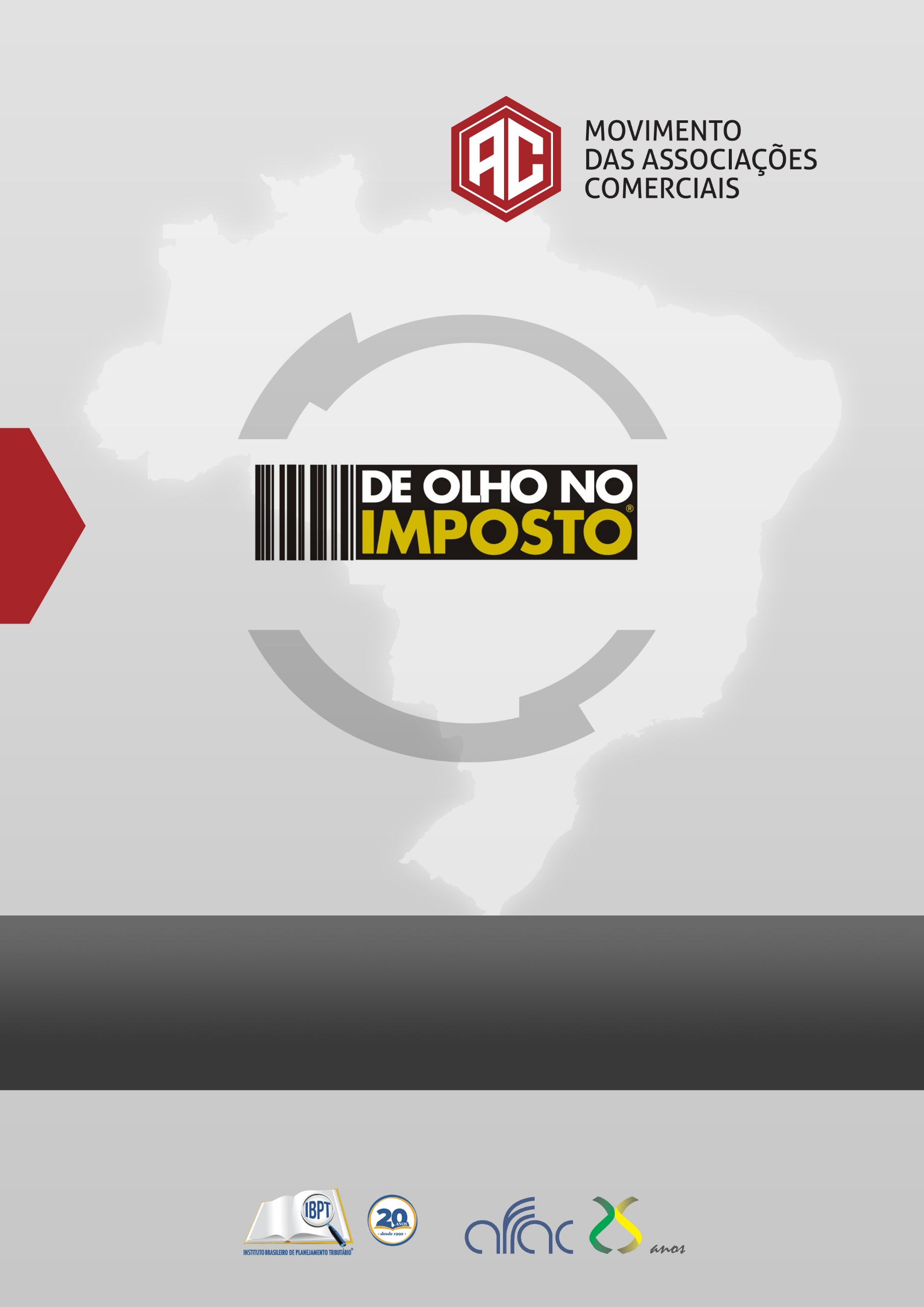 Versão do manualData da disponibilizaçãoAprovação em ata0.0.515/05/2013015/2013Campos da tabela do IBPTCampos correspondentes no cadastro de produtos do sistema emissor da nota fiscalCódigoNCM ou NBSExEx ou campo correspondente que armazena a exceção fiscal da tabela NCM – Nomenclatura Comum do Mercosul.tabela0 para NCM1 para NBSaliqNacA alíquota nacional é utilizada quando o primeiro caractere que identifica a Origem da Mercadoria ou Serviço, utilizado em conjunto com a CST – Código de Situação Tributária, do cadastro do produto for igual a: 0, 3, 4, 5aliqImpA alíquota de produtos importados é utilizada quando o primeiro caractere que identifica a Origem da Mercadoria ou Serviço, utilizado em conjunto com a CST – Código de Situação Tributária, do cadastro do produto for diferente de: 0, 3, 4, 5Nome do campoDescriçãoFormatoCódigoContém a NCM ou NBSInteiro de 1~8ExExceção fiscal da NCM ou TIPI. Na data desta versão, a maior EX da TIPI é 15[vazio|inteiro:0~99]TabelaDefine-se o código que pertence a uma NCM ou a uma NBS0: NCM
1: NBSaliqNacAlíquotas para os produtos e serviços nacionaisDecimal com precisão de duas casas: Ex: 99.99aliqImpAlíquota média para os produtos e serviços importadosDecimal com precisão de duas casas: 
Ex: 99.99[ número da versão ]O nome do campo contém a identificação da versão disponibilizada e não contém valoresVazio